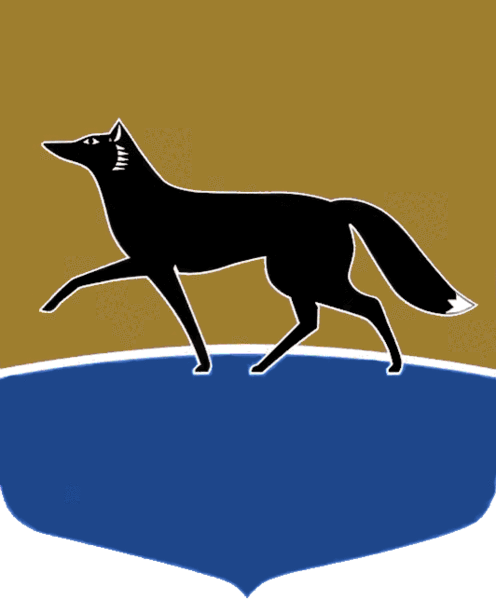 Принято на заседании Думы 15 сентября 2021 года№ 800-VI ДГО награждении Благодарственнымписьмом Думы городаРассмотрев материалы, представленные к награждению Благодарственным письмом Думы города, в соответствии с Положением 
о Благодарственном письме Думы города Сургута, утверждённым решением Думы города от 30.05.2007 № 212-IV ДГ, Положением о наградах и почетных званиях городского округа город Сургут, утверждённым решением городской Думы от 28.12.2005 № 549-III ГД, учитывая решение комиссии по наградам Думы города (выписки из протоколов от 06.08.2021 № 7, от 06.09.2021 № 8), Дума города РЕШИЛА:1.	Наградить Благодарственным письмом Думы города:1)	Вахитова Руслана Тимуровича, плотника ремонтно-строительной группы строительного отдела акционерного общества «Аэропорт Сургут», 
за высокое профессиональное мастерство, добросовестный труд и в связи 
с празднованием Дня Воздушного Флота России;2)	работников бюджетного учреждения Ханты-Мансийского автономного округа – Югры «Сургутская городская клиническая станция скорой медицинской помощи» за вклад в решение социально-экономических задач города, многолетний добросовестный труд и в связи с 60-летием со дня образования бюджетного учреждения Ханты-Мансийского автономного 
округа – Югры «Сургутская городская клиническая станция скорой медицинской помощи»:а)	Горбунову Наталью Викторовну, врача скорой медицинской помощи;б)	Зырянову Татьяну Владимировну, фельдшера по приёму вызовов скорой медицинской помощи и передаче их выездным бригадам скорой медицинской помощи;в)	Иванову Оксану Юрьевну, главного бухгалтера.2.	Аппарату Думы города оформить награды и организовать вручение.Председатель Думы города						   Н.А. Красноярова«22» сентября 2021 г.